Сизинские вести №516.02.2023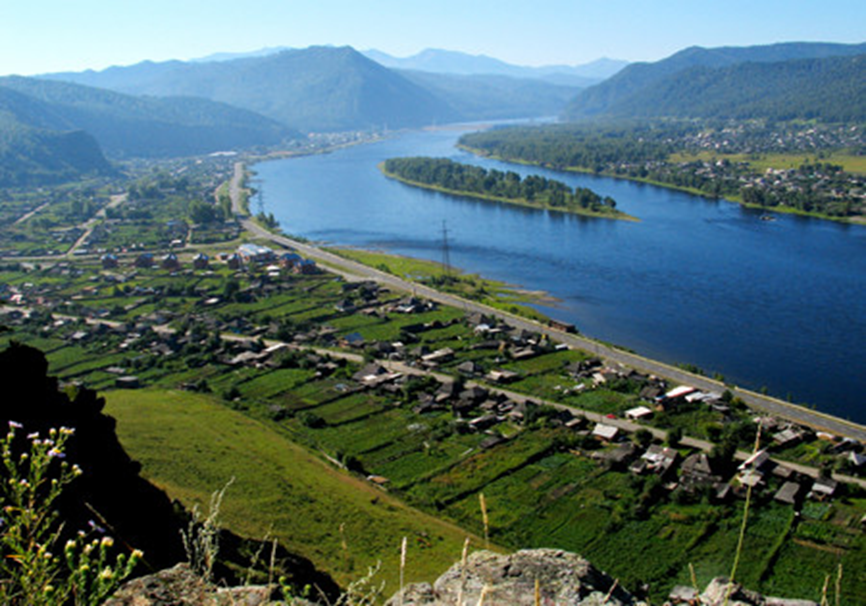 	Газета распространяется бесплатно*Орган издания Муниципальное образование «Сизинский сельсовет»СЕГОДНЯ В НОМЕРЕ:1.Постановление администрации Сизинского сельсовета №9 от 15.02.2023 «О внесении изменений в Постановление администрации Сизинского сельсовета от 27.02.2019 №22 «Об утверждении Примерного положения об оплате труда работников муниципальных казенных учреждений муниципального образования Сизинский сельсовет по должностям, не отнесенным к муниципальным должностям и должностям муниципальной службы»…………………………………………………………………………..…..………….…..стр.22. Постановление администрации Сизинского сельсовета №10 от 15.02.2023 «Об утверждении порядка осуществления бюджетных полномочий главных администраторов доходов бюджетной системы Российской Федерации, являющихся органами местного самоуправления и органами администрации Сизинского сельсовета, и (или) находящимися в их ведении  казенными учреждениями» ………………………………………………………………………….……………..стр.23. Постановление администрации Сизинского сельсовета №11 от 15.02.2023 «Об утверждении порядка и сроков внесения изменений в перечень главных администраторов доходов бюджета муниципального образования Сизинский сельсовет» ………………………………………………стр.54 Постановление администрации Сизинского сельсовета №12 от 15.02.2023 «Об утверждении Порядка и сроков внесения изменений в перечень и коды главных администраторов  источников внутреннего финансирования дефицита бюджета сельсовета» ………………………………….…стр.6О внесении изменений в Постановление администрации Сизинского сельсовета от 27.02.2019 №22 «Об утверждении Примерного положения об оплате труда работников муниципальных казенных учреждений муниципального образования Сизинский сельсовет по должностям, не отнесенным к муниципальным должностям и должностям муниципальной службы» (в ред. №145 от 17.09.2019; в ред. №6 от 23.01.2020; в ред. № 32 от 12.04.2021; в ред. №29 от 05.04.2022; в ред. №57 от 28.06.2022)     В соответствии с Решением Сизинского сельского Совета депутатов от 23.09.2013 № 203 «Положение об оплате труда работников отраслевых органов администрации Сизинского сельсовета, не относящихся к муниципальным должностям, должностям муниципальной службы», Решением Сизинского сельского Совета депутатов от 21.12.2022 № 6-34-188 «О бюджете Сизинского сельсовета на 2023 и плановый период 2024-2025»,  ПОСТАНОВЛЯЮ:1. Внести в Постановление администрации Сизинского сельсовета от 27.02.2019 №22 «Об утверждении Примерного положения об оплате труда работников муниципальных казенных учреждений муниципального образования Сизинский сельсовет по должностям, не отнесенным к муниципальным должностям и должностям муниципальной службы» следующие изменения:1.1. В абзаце 8 подраздела 4.17 раздела 4 цифру «24 447,00»   заменить  цифрой  «25 988,00».2. Контроль за исполнением настоящего постановления возложить на главного бухгалтера Карсакову М. А.3. Опубликовать постановление в газете Сизинские вести, на Официальном сайте Администрации Сизинского сельсовета (http://sizaya.ru).4. Постановление вступает в силу в день его официального опубликования, и применяется к правоотношениям, возникшим с 01.01.2023.Глава Сизинского сельсовета                                                         Т. А. КоробейниковаРОССИЙСКАЯ ФЕДЕРАЦИЯКРАСНОЯРСКИЙ КРАЙ ШУШЕНСКИЙ РАЙОНАДМИНИСТРАЦИЯ СИЗИНСКОГО СЕЛЬСОВЕТАП О С Т А Н О В Л Е Н И ЕОт 15.02.2023                                              с. Сизая                                № 10Об утверждении порядка осуществления бюджетных полномочий главных администраторов доходов бюджетной системы Российской Федерации, являющихся органами местного самоуправления и органами администрации Сизинского сельсовета, и (или) находящимися в их ведении  казенными учреждениямиВ соответствии со статьей 160.1 Бюджетного кодекса Российской Федерации, решения районного Совета депутатов от 18.04.2008г. № 425-вн/н «О бюджетном процессе в Шушенском районе» и руководствуясь Уставом Сизинского сельсовета постановляю:1. Утвердить Порядок осуществления бюджетных полномочий главных администраторов доходов, являющихся органами местного самоуправления и органами администрации Сизинского сельсовета, и (или) находящимися в их ведении казенными учреждениями, согласно приложению № 1 к настоящему постановлению.2. Контроль за исполнением Постановления оставляю за собой.3. Постановление вступает в силу в день, следующий за днем его официального опубликования в газете «Сизинские вести».Глава Сизинского сельсовета                                                        Т.А.КоробейниковаПриложение № 1к Постановлению администрацииСизинского сельсоветаот 15.02.2023 № 10ПОРЯДОКОсуществления бюджетных полномочий главных администраторов доходов бюджетной системы Российской Федерации, являющихся органами местного самоуправления и органами администрации Сизинского сельсовета, и (или) находящимися в их ведении казенными учреждениями              1. Настоящий Порядок осуществления бюджетных полномочий главных администраторов доходов бюджетной системы Российской Федерации, являющихся органами местного самоуправления и органами администрации Сизинского сельсовета, и (или) находящимися в их ведении казенными учреждениями (далее – Главные администраторы), разработан в соответствии с пунктом 4 статьи 160.1 Бюджетного кодекса Российской Федерации.              2. В процессе осуществления бюджетных полномочий Главные администраторы:а) в течение двух недель после принятия решения о бюджете на очередной финансовый год и плановый период формируют перечень подведомственных им администраторов доходов бюджетов бюджетной системы Российской Федерации (далее - Администраторы), принимают правовой акт, наделяющий их полномочиями администраторов доходов бюджета и устанавливающий перечень администрируемых доходов, и направляют указанный правовой акт в адрес подведомственных  Администраторов и финансовое управление администрации района в течение трех дней с момента его принятия;б) осуществляют финансовый контроль за полнотой и своевременностью осуществления подведомственными Администраторами функций администрирования доходов;              в) формируют и представляют в финансовое управление администрации района следующие документы по администрируемым доходам:              прогноз поступления доходов местного бюджета на очередной финансовый год и плановый период по форме согласно приложению № 1 к настоящему Порядку не позднее 10 сентября текущего финансового года с сопроводительным письмом и пояснительной запиской;аналитические материалы по исполнению администрируемых доходов местного бюджета по запросам финансового управления администрации района;сведения, необходимые для составления и ведения кассового плана, в порядке и сроки, установленные финансовым управлением района;              сведения, необходимые для составления среднесрочного финансового плана и (или) проекта бюджета, в порядке и сроки, установленные финансовым управлением района;              иную бюджетную отчетность Главного администратора по запросам финансового управления района;              г) формируют и представляют сводную бюджетную отчетность Главного администратора доходов местного бюджета по формам, в порядке и сроки, установленные финансовым управлением администрации района;              д) устанавливают порядок предоставления подведомственными Администраторами бюджетной отчетности и иных сведений, необходимых для осуществления полномочий главного администратора доходов;              е) в случае необходимости осуществляют полномочия администратора доходов бюджета;ж) утверждают методику прогнозирования поступлений доходов в бюджет в соответствии с общими требованиями к такой методике, установленными Правительством Российской Федерации;              з)  утверждают порядок принятия решений о признании безнадежной к взысканию задолженности по платежам в бюджет.              3. Правовой акт Главного администратора, наделяющий полномочиями администраторов доходов и устанавливающий перечень администрируемых доходов, должен содержать:              а) определение порядка и сроков сверки данных бюджетного учета администрируемых доходов бюджета в соответствии с нормативными правовыми актами Российской Федерации;              б) указание Администраторам установить порядок обмена информацией между структурными подразделениями Администратора в целях организации учета администрируемых доходов (в том числе обеспечение обмена информацией о принятых финансовых обязательствах и решениях об уточнении (о возврате) платежей в бюджет по установленным формам);              в) иные положения, необходимые для реализации полномочий администратора доходов бюджета.              4. Главные администраторы, осуществляющие полномочия администратора доходов бюджета, в течение трех недель после принятия настоящего Порядка:              - устанавливают порядок обмена информацией между структурными подразделениями Главного администратора в целях организации учета администрируемых доходов (в том числе обеспечение обмена информацией о принятых финансовых обязательствах и решениях об устранении (о возврате) платежей в бюджет по установленным формам).Приложение № 1к Порядку                                                                                                                осуществления бюджетных полномочий главными администраторами доходовместного бюджетаПРОГНОЗ ПОСТУПЛЕНИЙ ДОХОДОВВ МЕСТНЫЙ БЮДЖЕТ НА ______________________________ ГОДЫ                                      (очередной и плановый период)Главный администратор _____________Единица измерения: тыс. руб.Руководительглавного администратора                                      _____________________________                                      (подпись)                                     (расшифровка подписи)Исполнитель, телефонРОССИЙСКАЯ ФЕДЕРАЦИЯКРАСНОЯРСКИЙ КРАЙ ШУШЕНСКИЙ РАЙОНАДМИНИСТРАЦИЯ СИЗИНСКОГО СЕЛЬСОВЕТАП О С Т А Н О В Л Е Н И ЕОт 15.02.2023                                               с. Сизая                                            № 11Об утверждении порядка и сроков внесения изменений в перечень главных администраторов доходов бюджета муниципального образования Сизинский сельсоветВ соответствии с пунктом 3.2 статьи 160.1 Бюджетного кодекса Российской Федерации, постановлением Правительства Российской Федерации от 16.09.2021 № 1569 «Об утверждении общих требований к закреплению за органами государственной власти (государственными органами) субъекта Российской Федерации, органами управления территориальными фондами обязательного медицинского страхования, органами местного самоуправления, органами местной администрации полномочий главного администратора доходов бюджета и утверждению перечня главных администраторов доходов бюджета субъекта Российской федерации, бюджета территориального фонда обязательного медицинского страхования, местного бюджета»:ПОСТАНОВЛЯЮ:Утвердить Порядок и сроки внесения изменений в перечень главных администраторов доходов бюджета муниципального образования Сизинский сельсовет. (Приложение №1).2. Постановление вступает в силу после его подписания и применяется к правоотношениям, возникающим при составлении и исполнении бюджета муниципального образования.3. Контроль исполнения настоящего постановления оставляю за собой.Глава Сизинского сельсовета                                          Т.А.КоробейниковаПриложение №1к постановлениюадминистрацииСизинского сельсоветаот 15.02.2023. №11Порядок и срокивнесения изменений в Перечень главных администраторов доходов бюджета муниципального образования Сизинского сельсовет.Настоящие Порядок и сроки устанавливают правила и сроки внесения изменений в перечень главных администраторов доходов бюджета Сизинского сельсовета (далее Перечень).В Перечень могут быть внесены изменения в случае:изменения бюджетных полномочий главных администраторов доходов бюджета Сизинского сельсовета (далее - главные администраторы доходов) по осуществлению ими операций с доходами бюджета Сизинского сельсовета;изменения кода вида (подвида) доходов бюджета Сизинского сельсовета;изменения наименования кода вида (подвида) доходов бюджета Сизинского сельсовета;необходимости включения в Перечень кода вида (подвида) доходов бюджета Сизинского сельсовета.3. В случае внесения изменений в нормативные правовые акты Российской Федерации, Красноярского края, Шушенского района, муниципального образования Сизинский  сельсовет в части изменения состава и (или) функций главных администраторов доходов бюджета сельского поселения, а также принципов назначения и присвоения структуры кодов классификации доходов бюджетов в перечень главных администраторов доходов бюджета сельского поселения закрепление видов (подвидов) доходов бюджета за главными администраторами доходов бюджета сельского поселения, администрация Сизинского сельсовета не позднее 30 календарных дней со дня внесения изменений разрабатывает проект постановления администрации Сизинского сельсовета о внесении изменений в перечень главных администраторов доходов бюджета муниципального образования Сизинский сельсовет.РОССИЙСКАЯ ФЕДЕРАЦИЯАДМИНИСТРАЦИЯ СИЗИНСКОГО СЕЛЬСОВЕТАШУШЕНСКОГО РАЙОНА КРАСНОЯРСКОГО КРАЯП О С Т А Н О В Л Е Н И Е15.02.2023			с. Сизая		             		        № 12	Об утверждении Порядка и сроков внесения изменений в перечень и коды главных администраторов источников внутреннего финансирования дефицита бюджета сельсоветаВ соответствии с пунктом 4 статьи 160.2 Бюджетного кодекса Российской Федерации, Постановлением Правительства Российской Федерации от 16 сентября 2021 года № 1568 «Об утверждении общих требований к закреплению за органами государственной власти (государственными органами) субъекта Российской Федерации, органами управления территориальными фондами обязательного медицинского страхования, органами местного самоуправления, органами местной администрации полномочий главного администратора источников финансирования дефицита бюджета и к утверждению перечня главных администраторов источников финансирования дефицита бюджета субъекта Российской Федерации, бюджета территориального фонда обязательного медицинского страхования, местного бюджета»,ПОСТАНОВЛЯЮ:1.  Утвердить прилагаемый Порядок и сроки внесения изменений в перечень и коды главных администраторов источников внутреннего финансирования дефицита бюджета сельсовета (Приложение №1).2.  Контроль за исполнением настоящего постановления оставляю за собой.3.  Настоящее постановление вступает в силу в день, следующий за днем его официального опубликования в газете «Сизинские вести».Глава  Сизинского сельсовета			          	Т.А. Коробейникова Приложение №1к постановлению администрацииСизинского сельсовета №12 от 15.02.2023Порядок и сроки внесения изменений в перечень и коды главных администраторов источников внутреннего финансирования дефицита бюджета сельсовета1. Порядок и сроки внесения изменений в перечень и коды главных администраторов источников внутреннего финансирования дефицита бюджета сельсовета (далее - Порядок) разработан в соответствии с пунктом 8 Общих требований к закреплению за органами государственной власти (государственными органами) субъекта Российской Федерации, органами управления территориальными фондами обязательного медицинского страхования, органами местного самоуправления, органами местной администрации полномочий главного администратора источников финансирования дефицита бюджета и к утверждению перечня главных администраторов источников финансирования дефицита бюджета субъекта Российской Федерации, бюджета территориального фонда обязательного медицинского страхования, местного бюджета», утвержденных постановлением Правительства Российской Федерации от 16.09.2021 № 1568 и определяет механизм и сроки внесения изменений в перечень и коды главных администраторов источников внутреннего финансирования дефицита бюджета сельсовета (далее Перечень).2. Главные администраторы источников внутреннего финансирования дефицита бюджета сельсовета предоставляют в администрацию сельсовета предложения о внесении изменений в Перечень, в срок не позднее 30 календарных дней со дня внесения изменений в федеральные законы и принимаемые в соответствии с ними иные нормативные правовые акты Российской Федерации, Красноярского края, администрации Шушенского района.3. Сведения, указанные в пункте 2 настоящего постановления, должны содержать соответственно:наименование и код главного администратора источников внутреннего финансирования дефицита бюджета сельсовета;код источников внутреннего финансирования дефицита бюджета сельсовета;наименование кода источников внутреннего финансирования дефицита бюджета сельсовета;обоснования включения в Перечень главных администраторов источников внутреннего финансирования бюджета сельсовета, в том числе наименование нормативно-правовых актов, с отражением особенностей, связанных с внесение изменений;главные администраторы источников внутреннего финансирования дефицита бюджета сельсовета несут ответственность за достоверность сведений, предоставляемых ими в соответствии с настоящим пунктом.4. Основаниями для внесения изменений в перечень и коды главных администраторов источников внутреннего финансирования дефицита бюджета сельсовета является:изменения состава закрепленных кодов классификации источников внутреннего финансирования дефицита бюджета сельсовета и (или) функций главных администраторов источников внутреннего финансирования дефицита бюджета сельсовета, а также изменения принципов назначения и присвоения структуры кодов классификации источников финансирования дефицита бюджета сельсовета;изменения, направленные на устранение технических ошибок (описок, опечаток, грамматических, орфографических или арифметических ошибок);иные изменения в целях приведения в соответствие с действующим законодательством и (или) нормативными правовыми актами Российской Федерации, Красноярского края, администрации Шушенского района, администрации сельсовета.Изменения в Перечень вносятся в течение 10 рабочих дней со дня обращения главными администраторами источников внутреннего финансирования дефицита бюджета сельсовета в администрацию сельсовета.5. Администрация Сизинского сельсовета в  установленные сроки рассматривает предложения и по итогам рассмотрения разрабатывает проект постановления о внесении соответствующих изменений в Перечень.РОССИЙСКАЯ ФЕДЕРАЦИЯАДМИНИСТРАЦИЯ СИЗИНСКОГО СЕЛЬСОВЕТАШУШЕНСКОГО РАЙОНА КРАСНОЯРСКОГО КРАЯРОССИЙСКАЯ ФЕДЕРАЦИЯАДМИНИСТРАЦИЯ СИЗИНСКОГО СЕЛЬСОВЕТАШУШЕНСКОГО РАЙОНА КРАСНОЯРСКОГО КРАЯРОССИЙСКАЯ ФЕДЕРАЦИЯАДМИНИСТРАЦИЯ СИЗИНСКОГО СЕЛЬСОВЕТАШУШЕНСКОГО РАЙОНА КРАСНОЯРСКОГО КРАЯП О С Т А Н О В Л Е Н И ЕП О С Т А Н О В Л Е Н И ЕП О С Т А Н О В Л Е Н И Еот   15.02.2023с. Сизая№9    ДоходыДоходыОжидаемое поступление в текущем финансовом годуПрогноз поступлений на очередной финансовый годОтклоненияПричины отклоненийПлановый периодПлановый периодНаименование показателяКод по БКДНаименование показателяКод по БКДгод nгод n + 1год n + 2год n + 312345678Учредитель:                 Администрация Сизинского сельсоветаАдрес: 662732,  Красноярский край,               Шушенский р-н, с. Сизая,   ул. Ленина, 86-а                                            Тел. 8(39139)22-6-71, факс: 8(39139) 22-4-31Издание утверждено 3.04.2008 г.  тиражом в 500 экземпляров.